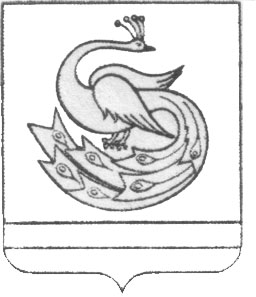 АДМИНИСТРАЦИЯ  ПЛАСТОВСКОГО МУНИЦИПАЛЬНОГО РАЙОНА                        П О С Т А Н О В Л Е Н И Е«_17_»____09_______2019 г.                                                         № 945О проведении на территорииПластовского муниципального районамесячника гражданской обороны	В соответствии с требованиями Федерального закона от 21.12.1994 года № 68-ФЗ «О защите населения и территорий от чрезвычайных ситуаций природного и техногенного характера» и Плана основных мероприятий Пластовского муниципального района в области гражданской обороны, предупреждения и ликвидации чрезвычайных ситуаций, обеспечения пожарной безопасности и безопасности людей на водных объектах на 2019 год, администрация Пластовского муниципального района ПОСТАНОВЛЯЕТ:	1. Провести на территории Пластовского муниципального района с 4  октября по 2 ноября 2019 года  месячник гражданской обороны.	2. Утвердить прилагаемый План проведения мероприятий месячника гражданской обороны на территории Пластовского муниципального района в 2019 году.	3. Руководителям управлений, организаций и учреждений организовать выполнение мероприятий в указанный период в соответствии с Планом.	4. Информацию об итогах месячника гражданской обороны  представить в отдел по делам гражданской обороны, чрезвычайным ситуациям и ЕДДС   до 29 октября 2019 года.          5. Настоящее постановление  разместить на официальном сайте        администрации Пластовского муниципального района в сети «Интернет».          6. Организацию выполнения настоящего постановления возложить на первого заместителя главы Пластовского муниципального района Пестрякова А.Н.  Глава Пластовского муниципального района                                                            А.В. Неклюдов                                                                   Приложение                                                                     к постановлению администрации                                                                   Пластовского муниципального района                                                                            от 17.09.2019 г.  № 945 ПЛАНпроведения мероприятий месячника гражданской оборонына территории Пластовского муниципального района в 2019 году№Наименование мероприятийСрок исполнения       Исполнители12341Доведение  до предприятий, организаций  и учреждений Пластовского муниципального района постановления администрации Пластовского муниципального района  о проведении месячника гражданской обороны25.09.2019Начальник отдела по делам ГО, ЧС и ЕДДСШамсутдинов Х.З.2Участие в штабной тренировке по гражданской оборонеС 1 по 2 октября 2019 г.Отдел по делам ГО,ЧС и ЕДДС3Участие в открытых уроках по основам безопасности жизнедеятельности в образовательных учреждениях4 октября2019 г.Управлениеобразования ПМР4 Проведение учений, тренировок и практических занятий по гражданской обороне организациями по изучению основных способов защиты населения, а также эвакуации населения, материальных и культурных ценностей в безопасные районы.В течениемесячника Руководители организаций и учреждений 5Оказание методической помощи организациям  и учреждениям района в подготовке  и проведении мероприятий месячника гражданской обороныоктябрьОтдел по делам ГО,ЧС и ЕДДС(Парфиненко И.А.)6Публикация  в газете «Знамя Октября» и на официальном сайте администрации Пластовского муниципального района в сети «Интернет» материалов, а также выступлений  по местному  телевидению  с разъяснениями целей  и задач месячника гражданской обороны, принципах организации  и основах защиты населения  в чрезвычайных ситуациях мирного  и военного времениоктябрьНачальник отдела по делам ГО, ЧС,  ЕДДСШамсутдинов Х.З.7Завершение обучения работающих и неработающих граждан Пластовского муниципального района по тематике гражданской обороны на текущий год. Проведение итоговых бесед.ноябрьРуководители организаций, предприятий, учреждений, руководители УКП8Проведение занятий с обучающимися по вопросам культуры безопасности жизнедеятельности с использованием учебно-материальной базы классов ОБЖ, а также тренировок по действиям в случае пожаров, чрезвычайных ситуаций и угрозы террористических актов в общеобразовательных учреждениях района октябрь  Отдел по делам ГО,ЧС и ЕДДС,руководители общеобразовательных учреждений района9Проведение в общеобразовательных учреждениях и Пластовскомтехнологическом филиалеГБПОУ «Копейский политехнический колледжим. С.В. Хохрякова» комплексных уроков с участием спасателей, пожарных, сотрудников ГИБДД и медиков по вопросам организации защиты от опасностей при чрезвычайных ситуациях природного и техногенного характераоктябрьУправление образования,  Пластовскийтехнологический филиалГБПОУ «Копейскийполитехнический колледж им. С.В. Хохрякова»10Оформление в библиотеках, учебно-консультационных пунктах, на предприятиях, в учреждениях,  учебных заведениях выставок, стендов, информационных уголков, освещающих работу МЧС РФ, правила поведения населения при возникновении ЧСоктябрь Руководители организаций, предприятий, учреждений, руководители УКП 11Организация распространения среди населения района памяток по тематике гражданской обороныВ  течение месячникаГлавы поселений12Организация сбора донесений о проведении месячника гражданской обороны на предприятиях, в организациях и учреждениях районадо 29 октябряОтдел по делам ГО, ЧС и ЕДДС(Парфиненко И.А.)13Подведение итогов месячника гражданской обороны на территории Пластовского муниципального  района04.11.2019Начальник отдела по делам ГО, ЧС и ЕДДСШамсутдинов Х.З.14Представление в Главное управление МЧС России по Челябинской области сведений о проведении месячника гражданской  обороныдо 30 октября 2019 годаНачальник отдела по делам ГО, ЧС и ЕДДС